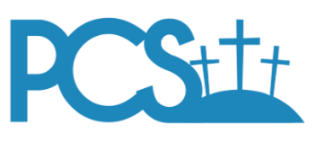 		Parent Contract2020 - 2021Palmetto Christian School6790 S.W. 56 Street, Miami, Fl 33155305-662-2863Date: ________________Student’s Name: ____________________________________ Grade: _____________________Parent’s PledgeI promise to encourage obedience to the rules of the school and foster an attitude of respect for the Christian culture and life, which are maintained at the school.I agree to conform to the requirements to the requirements of the school in regard to the dress code and personal grooming. I will support the administration in maintaining the decorum of the school with respect to my child.I understand that Palmetto Christian School reserves the right to modify any conditions of this agreement upon 30 days written notice to the parents/guardians.I have read the Palmetto Christian School Parent Handbook and agree to abide by the rules and regulations stated in the manual.Financial PolicyTuition is due the first of each month, with a ten- day grace period. A $50.00 late fee will be charged on the 11th if the payment has not been made. Any account, which becomes (30) thirty days delinquent from the first of the month, gives Palmetto Christian School the right to terminate services to a child(ren) until the account is paid in full. There is a $25.00 fee charge for all returned checks. By signing this contract I am stating that I have receive the 2020 - 2021 tuition rate sheet._________________________                                     ___________________________Parent’s/Guardian’s Printed Name                                                  Parent’s/Guardian’s Signature/Date